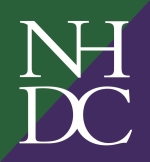 01462 505117Open 09:00am to 17:00pm Mon-FriDear Mr SampleCOUNCIL TAX – EMPTY PROPERTY REVIEWNorth Hertfordshire District Council is required by law to maintain accurate Council Tax records. The Council is therefore reviewing all empty properties within the area. According to our records, this property is currently listed as unoccupied.  Government legislations permit the Council to apply an additional Council Tax premium on properties that have been empty for a period of two years or more. In order for us to ensure that you are paying the correct charge, please complete your declaration now. If you are unable to complete the on-line declaration, you can call 01462 505117. The operator will ask for your account number which is 12345678. Alternatively, complete and sign the declaration below and return it to the address provided. You must still reply, even if you have informed us of your circumstances recently.  I declare that the property remains unoccupied.I declare that the property is now occupied.I declare the property is a second home. Signature: _____________________ Name: _______________________ Date: ____________________Any personal data you provide in response to this letter, whether online, by telephone or in the declaration above, will be processed in accordance with data protection legislation and our privacy policy, which can be found at https:// www.north-herts.gov.uk/home/council-data-and-performanceDate:                        xxxxxxxxxxxAccount no:            xxxxxxxxxxxAddress of Property:Date property became occupiedName of occupier(s) over the age of 18Are you the owner, occupier or tenant?Date of sale/tenancy start datePlease provide your contact details in case we need to contact you. Please provide your contact details in case we need to contact you. Please provide your contact details in case we need to contact you. Home numberMobile Number Email address